Publicado en   el 11/06/2014 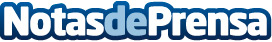 Anuncio reducción de capital Deoleo S.A.Datos de contacto:Nota de prensa publicada en: https://www.notasdeprensa.es/anuncio-reduccion-de-capital-deoleo-s-a Categorias: Finanzas Industria Alimentaria http://www.notasdeprensa.es